Zdravím svoje šesťáčky,v tomto týdnu mám pro Vás nové procvičování – kde si můžete procvičovat nejen angličtinu, ale i jiné předměty https://programalf.com/alfbook/index.html?lng=czmísto emailu nebo kódu školy vložte:       ucimesedomatabulku – registrovat se jako žák – křížkem zruš (nemusíš se registrovat)- najdi si naši učebnici (procvičuj průběžně všechny probrané lekce), případně si opakuj slovíčkaPo dobu, co bude probíhat výuka doma, je tento program zdarma. Po: Gramatický sešit  (můžeš si vytisknout a nalepit)    Stupňování přídavných jmen1. Pravidelná Krátká – jednoslabičná nebo dvouslabičná končící na y                  - přidám koncovku er, the est              Cold – colder - the coldest    (chladný, chladnější, nejchladnější)Výjimky:a) končící na y – tvrdé y se změkčí  (např. happy, easy, windy, hilly....)                    Dry - drier- the driest                b) Krátká přídavná jména –  končící souhláska – samohláska-souhláska -zdvojí se                     poslední písmeno (npř. big, hot,flat, fat...)                    Wet – wetter – the wettest           !!!! Ne u přídavných jmen např. deep, cool.....!!!!!!                c)  Končící na –e – přidám pouze r, st   (white, large,wide....)                      Nice - nicer – the nicestUč. 58/1,3 (poslech níže, zkus potom přečíst a přeložit)https://elt.oup.com/student/project/level2/unit5/audio?cc=cz&selLanguage=csSt: PS 45/4,5Opakujte si slovíčka na alfbook.czGramatický sešit – pokračování  stupňování přídavných jmen – zase můžeš nalepitDlouhá – dvouslabičná (ne ta končící na y) a více slabičná    Difficult – more difficult – the most difficult   (těžký, těžší, nejtěžší)2. Nepravidelná -  všechny tvary se musíš naučit  Good – better – the best      (dobrý-lepší-nejlepší)  Bad- worse – the worst       (špatný – horší-nejhorší)Čt – šk. sešit – zkus vystupňovat 10 přídaných jmen – pošli mi na mail!!!!!Red-Wide-Heavy-Famous-Big-Old-Expensive-Sunny-Cheap-Large-PS 46/1,2, 3 – zkontroluj si v klíči nížePa:  tvary stupňovanýc  příd. jmen – se využívají například při porovnávání  (comparatives)Anglie je větší než Irsko.    England is bigger than Ireland.Angličtina je těžší než ruština.   English is more difficult than Russian.Použiješ tvar 2. stupně + than    (dražší než, delší než, sušší než....)Doplň cvičení (handsome – pěkný kluk, pretty – pěkná dívka)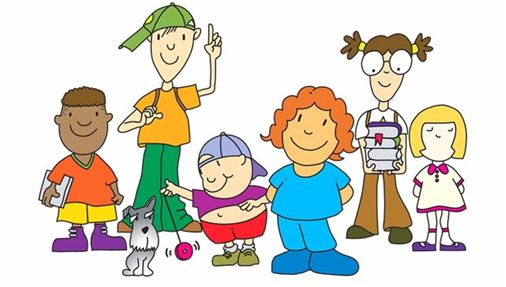 Hezký víkend :-)Nezapomeň mi poslat úkol.Za odměnu posílám odkaz na časopis – přečti si, co tě zajímá (příští týden s ním budeme pracovat)http://www.bridge-online.cz/casopis-rr/rr-april-2020/